Green Key Kriterier og ansøgningsskemaCampingpladserGældende fra januar 2017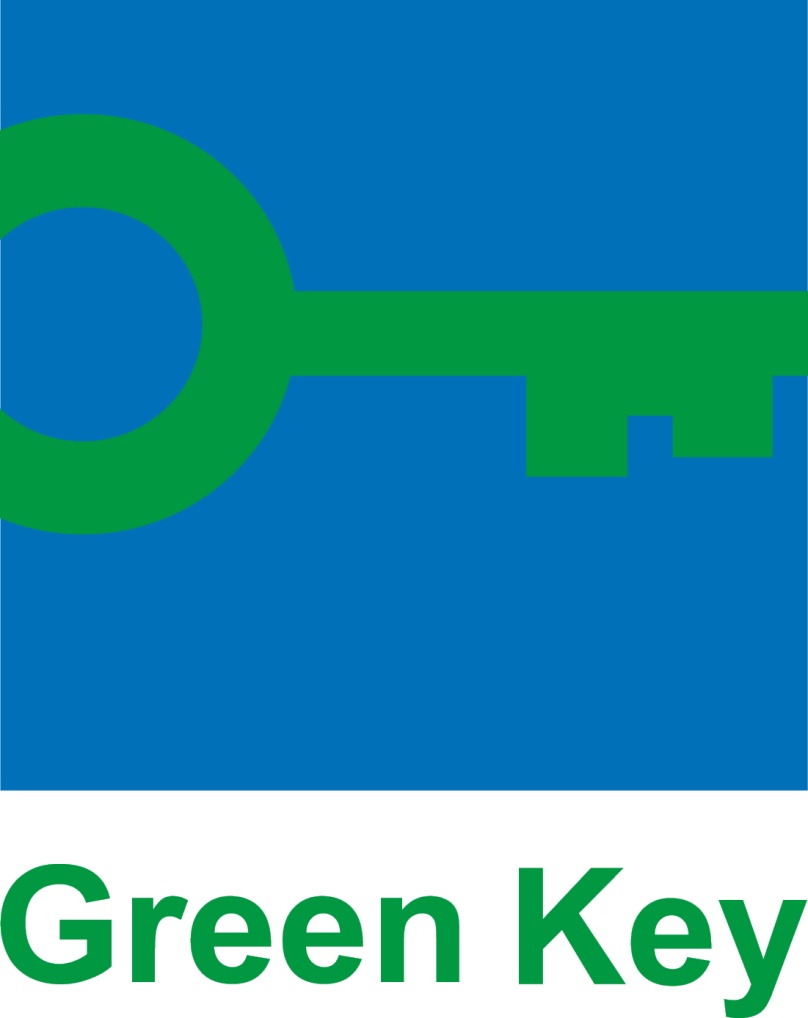 Hvem kan søge?Dette kriteriesæt er gældende for campingpladser. Følgende krav skal være opfyldt:Virksomheden har råderet over samtlige af virksomhedens enhederDer forefindes fælles reception/administrationVirksomheden lever op til relevant miljølovgivning, bygningsreglement, spildevandsbekendtgørelsen etc.Restaurant, butikker og lignende aktiviteter der har sammenhæng med virksomheden er også omfattet af dette kriteriesæt og skal derfor opfylde relevante krav. Hvad er kriterierne?Hvis virksomheden vil opnå Green Key (Den Grønne Nøgle), skal en række kriterier efterleves. Green Keys kriterierne opdeles i:obligatoriske kriterier, som skal opfyldes inden tildelingenpointkriterier, som giver 1 til 5 point afhængig af kriteriets vægtning. For at få tildelt Green Key skal virksomheden opfylde pointkriterierne, så virksomheden opnår minimum 30 % af pointene.Der er udarbejdet KeyNotes (en håndbog, der uddyber og giver forslag til opfyldelsen af kriterierne). Håndbogen er gratis og kan bestilles hos Green Key sekretariat.Sådan ansøger duDette ansøgningsskema udfyldes og indsendes sammen med relevant dokumentation til Green Key sekretariat. Når det kan besvares bekræftende ved enten at de obligatoriske og en del af pointkriterierne er opfyldte eller forventes opfyldt inden tildelingen eller den givne tidsramme, er betingelserne for at få tildelt Green Key opfyldt.Herefter vil den ansøgende virksomhed blive kontaktet for aftale om et kontrolbesøg. Kontrolbesøget foretages af Green Key sekretariat eller en person udpeget af sekretariatet. Omkostninger til kontrolbesøget afholdes af Green Key, mens alle udgifter til evt. konsulentbistand, nødvendige investeringer m.v. afholdes af virksomheden selv.Ved besøget observeres, om alle kriterier også i praksis er opfyldt. Efter besøget og når al dokumentation er fremsendt, vil virksomhedens ansøgning sendes til behandling hos Green Keys styregruppe, som træffer den endelig afgørelse om tildelingen af Green Key.Retten til Green Key gives for en periode af 12 måneder ad gangen, dog kan Green Key fratages, hvis det erfares at opfyldelsen af kriterierne misligholdes.GebyrIntet.DataVirksomhedens navnKommuneDato for indsendelse1MiljøledelseTypeAfkr.Evt. kommentarer1.1Virksomhedens ledelse har udpeget en person, som er ansvarlig for miljøarbejdet.Obligatorisk1.2Virksomheden skal med ansøgningen til Green Key indsende en miljøpolitik, der er underskrevet af virksomhedens ledelse.Obligatorisk1.3Virksomheden skal med ansøgningen til Green Key indsende planlagte miljømål og handlingsplan herfor.Miljømål og handlingsplan skal revideres årligt og tjekkes ved konsulentbesøg.Obligatorisk1.5Virksomheden opretter og vedligeholder en mappe og/eller intranet med relevant miljø- og dokumentationsmateriale.Obligatorisk1.6Hvert år skal virksomheden gennemgå kriterierne for Green Key. Obligatorisk1.7Virksomheden informerer og inddrager relevante samarbejdspartnere i miljøarbejdet. Obligatorisk2PersonaleinddragelseTypeAfkr.Evt. kommentarer2.3Lejrchefen eller den miljøansvarlige medarbejder har ansvar for, at personalet løbende involveres i og informeres om initiativer og miljøspørgsmål i relation til Green Key samt om hvordan de gør en forskel.Obligatorisk2.4For at sikre, at miljøforanstaltningerne gennemføres, og i det hele tage fremme miljøvenlig adfærd skal campingpladsen oplyse og oplære personalet, bl.a. ved at stille skriftligt nedfældede procedurer eller manualer til rådighed. Der skal navnlig lægges vægt på følgende emner: Energi – og vandbesparelser, korrekt brug af rengøringsmidler og affaldssortering.Obligatorisk3GæsteinformationTypeAfkr.Evt. kommentarer3.1Virksomheden skal have tydeligt Green Key skilt, diplom eller folder i forbindelse med indgangen og/eller virksomhedens fællesarealer.Obligatorisk3.2Der skal være Green Key og miljøinformation på virksomhedens hjemmeside og i/ved receptionen. Obligatorisk3.3Virksomheden skal have synlig information om Green Key, virksomhedens miljøindsats samt om, hvordan gæsterne kan passe på miljøet.Obligatorisk3.4Personalet skal kunne informere gæsterne om Green Key og virksomhedens miljøindsats.Obligatorisk3.10Gæsterne skal kunne få information om offentlig transport min. i receptionen og gerne på hjemmesiden og/eller i form af opslagObligatorisk4VandTypeAfkr.Evt. kommentarer4.1Det samlede vandforbrug skal aflæses mindst én gang hver måned, og der udarbejdes nøgletal hvert kvartal.Obligatorisk4.2Virksomheden bør have særskilt vandbimålere - især ved stærkt vandforbrugende installationer.Pointkriterium3 point4.3Personalet skal løbende holde øje med dryppende vandhaner, utætte wc-cisterner og rør, og alle installationer gennemgås jævnligt. Utætheder skal repareres med det samme.Obligatorisk4.10Alle nye toiletter skal have dobbelt skyl, og de ofte brugte og centralt placerede offentlige toiletter skal have dobbelt skyl.Obligatorisk4.1180 % af alle wc cisterne har dobbelt skyl eller skyl på under 6 literPointkriterium4 point4.12Ved hvert toilet skal der være en affaldsspand eller en affaldspose.Obligatorisk4.13Urinaler skal have automatisk tidsbegrænsning, sensor, trykknap eller være vandfrie for at undgå unødig vandspild.Obligatorisk4.14Alle virksomhedens urinaler er vandfrie.Pointkriterium3 point4.20Vandflowet fra brusere må ikke overstige  pr. minut.Obligatorisk4.21Vandflowet for nyindkøbte håndvaskarmatur samt ved offentlige håndvaske må ikke overstige 4 l/min og for værelseshåndvaske ikke over 6 l/min.Vandhaner til karbad, ved køkken- og rengøringsvask er undtaget af dette krav.Obligatorisk4.22Vandflowet fra håndvaskarmaturer på alle værelser må ikke overstige 4 l/min.Pointkriterium4 point4.23Der er sensorer på de ofte brugte og centralt placeret offentlige toiletters håndvaske samt håndvaske til brug efter WC besøgPointkriterium3 point4.30Nyindkøbte hætte- og tunnelopvaskemaskiner må maksimalt indtage  vand pr. kurv.Obligatorisk4.31Ny traditionel opvaskemaskine skal have Energimærke A.Obligatorisk4.32Ved opvaskemaskiner skal der opsættes skiltning om, hvordan den pågældende maskine anvendes, så vand- og energiforbruget minimeres.Obligatorisk4.40Regnvand opsamles og anvendes som gråt vand til f.eks. wc-cisterner, vanding og lignende.Pointkriterium3 point5Vask og rengøringTypeAfkr.Evt. kommentarer5.2Virksomheden har dispenser for håndsæbe/shampoo. Pointkriterium3 point5.3Virksomheden undgår duftspray og parfume i plejeprodukterPointkriterium2 point5.10Rengørings- og vaskemidler må ikke indeholde stoffer, som findes på Green Keys Leverandør-ark for ”Vask og rengøring”. 50 % af de meste anvendte rengøringsprodukttyper skal være miljømærkede produkter
Eksternt rengøringsfirma skal dokumentere, at de anvendte rengøringsmidler lever op til Green Keys krav.Obligatorisk5.1190 % af rengøringsprodukttyperne er miljømærkede produkter.Pointkriterium3 point5.12Rengøringsmidler, vaskemidler, sæbe etc. skal indkøbes, anvendes og doseres, så de påvirker miljøet mindst muligt. Obligatorisk5.13Virksomheden benytter et automatisk doseringssystem for rengøringsmidler.Pointkriterium2 point5.14Medarbejdere der står for rengøring og vask skal informeres i korrekt brug og dosering af produkterne.Obligatorisk5.15Virksomheden bruger primært fiberklude – gerne miljømærket - til rengøringObligatorisk5.16Desinfektionsmidler må kun bruges, hvor det er nødvendigt og med henvisning til gældende hygiejnelovgivning.Obligatorisk5.20Papirhåndklæder og toiletpapir skal være fremstillet af ikke-klorbleget papir eller af miljømærket papir.Obligatorisk6AffaldTypeAfkr.Evt. kommentarer6.10Virksomheden skal sortere affaldet i de fraktioner, der findes indsamlingsmuligheder for i virksomhedens hjemkommune. Foruden miljøfarligt affald skal affaldet min. opdeles i 4 fraktioner. Se 6.11 om miljøfarligt affald.Obligatorisk6.11Miljøfarligt affald såsom batterier, lysstofrør, E-pærer, maling, kemikalier, hårdhvidvare etc. skal opbevares forsvarligt i separate beholdere og bringes til godkendte modtageanlæg.Obligatorisk6.12Grønt affald komposteres.Pointkriterium1 point6.13Der skal opsættes letforståelig kildesorteringsinformation for personalet - gerne med illustrationer og på flere sprog.Obligatorisk6.14Gæsterne skal have mulighed for at sortere deres affald ved at anvise, hvor gæsterne kan aflevere papir, brugte batterier og evt. andet affald til genbrug. Obligatorisk6.20Hvor det er relevant skal virksomheden etablere aftaler med leverandørerne omkring afhentning af transportemballage og så vidt muligt andre former for emballage.Obligatorisk6.21Engangsservice såsom glas, tallerkner og bestik må alene anvendes ved servering i badearealer, ved kaffe- og vandautomater og ved særlige arrangementer som i forbindelse med dinér transportable.Obligatorisk6.30Der indkøbes miljømærkede genopladelige batterier, hvor det er muligt. Pointkriterium1 point6.31Det indkøbes miljømærkede tonerpatroner til printere m.v., som efter brug sendes til genpåfyldning.Pointkriterium1 point7EnergiTypeAfkr.Evt. kommentarer7.1Det samlede elforbrug skal aflæses mindst én gang pr. måned, og der udarbejdes nøgletal hvert kvartal.Obligatorisk7.2Til gennemførelse af energistyring er der opsat elbimålere på væsentlige områder.Pointkriterium3 point7.3Virksomheden skal hvert 5 år iværksætte et energisyn i form af energimærkning eller tilsvarende, hvor der fremkommer forslag til energimæssige forbedringer.Energi- og energimærkningsrapporter skal indsendes til sekretariatet seneste 3 mdr. efter udarbejdelsen.Obligatorisk7.4Virksomheder skal arbejde målrettet med energisynets og energimærknings forbedringsforslag. Som minimum skal forslag med en tilbagebetalingstid på under 3 år sættes i værk inden 3 år efter rapportens udarbejdelse.Obligatorisk7.10Varmestyring forefindes, så varmen slukkes eller sænkes til 18 grader, når hytter, værelser, ferielejligheder eller feriehuse ikke er udlejede.Obligatorisk7.11Der er installeret CTS-anlæg til styring af varme, belysning og andre særligt energiforbrugende anlæg.Pointkriterium5 point7.121-lags vinduer i opvarmede lokaler skal senest 1 år efter tildeling af Green Key være udstyret med flere lag glas eller lavenergiruder.Obligatorisk7.13Opvarmede bygninger er ordentlig isoleret.Jf. kriterium 7.4 skal alle isoleringsforslag fra energimærkningen med en tilbagebetalingstid på under 3 år iværksættes.Pointkriterium5 point7.14Varmtvandsrør skal være isoleret.Obligatorisk7.15Der opvarmes ikke med direkte virkende elvarme, såsom el-paneler eller el-radiatorerPointkriterium3 point7.16Der er opsat varmeveksler til opvarmning af udeluft til ventilationsanlægget.Pointkriterium3 point7.17Virksomheden har automatisk sluk af varme og aircondition ved åbne vinduer.Pointkriterium3 point7.18Virksomheden har egen vedvarende energi produktion (solvarmeanlæg, solcelleanlæg, biobrændselsfyr, jordvarme eller vindmølle).Pointkriterium5 point7.20Ventilationsanlæg, kedler og evt. klimaanlægs skal rengøres jævnligt og efterses mindst én gang om året. Fedtfiltre og andet udstyr rengøres og vedligeholdes efter de tekniske anvisninger og hygiejnelovgivningens bestemmelser.Obligatorisk7.21Der skal være indført styring af ventilation så den nedreguleres/slukkes i fællesarealer og køkken, når disse områder ikke benyttes.Obligatorisk 7.22Nyindkøbte klimaanlæg (aircondition) eller varmepumper skal have et lavt energiforbrug, og klimaanlæg på under 12 kW skal have energimærke A.Obligatorisk7.23Nyindkøbte køleanlæg og varmepumper må ikke indeholde CFC og HCFCObligatorisk7.24Der er opsat varmeveksler til opvarmning af udeluft til ventilationsanlægget.Pointkriterium3 point7.30Køle-, fryse og varmeskabe (rum) samt ovne skal være forsynet med intakte tætningslister. Obligatorisk7.32Køleskabe og varmtvandsbeholdere slukkes, når hytter, værelser, ferielejligheder eller feriehuse i en periode af mindst en uge ikke er udlejede.Obligatorisk7.40Virksomheden skal undgå unødig forbrug af lys ved optimal brug af dagslys, sensorer, nøglekort, skumringsanlæg, automatisk lysdæmper mm.Se retningslinjer i KeyLight.Obligatorisk7.4150 % af virksomhedens belysning er behovsstyretPointkriterium4 point7.42Hvor det er muligt, skal der anvendes lavenergi lysstofrør, energisparepærer eller LED og nyindkøbte energisparepærer skal have energimærke A.Se retningslinjer i KeyLight.Obligatorisk7.4380 % af virksomhedens belysning er lavenergibelysningPointkriterium4 point7.44Nyindkøbte lysstofrør med enkeltfatning/energispare-pære må max indeholde 4 mg. kviksølv og dobbeltfatning max 8 mg. kviksølv.Obligatorisk7.50Der skal være timer på eller behovsstyring af saunaer, dampbad, spa etc.Obligatorisk7.51Nyindkøbte vaskemaskiner, rengøringsmaskiner og tilsvarende skal have lavt energiforbrug og indkøbes efter retningslinjer fra Center for EnergibesparelseObligatorisk7.52Salgs-, kaffe- eller vandautomater mm., som ikke bliver brugt i en periode fx om natten, slukkes eller har tidsindstillet tænd/sluk-funktionPointkriterium2 point7.53Pc, printer, kopimaskiner mm. har elspareskinne og slukkes i perioder, hvor de ikke bliver brugtPointkriterium3 point7.54TV slukkes på ledige værelser, så de ikke står på standbyPointkriterium1 point8Dagligvarer TypeAfkr.Evt. kommentarerSåfremt købmand/kiosk forefindes på campingpladsen8.1Virksomheden skal registrere sine indkøb af økologiske dagligvare i kr. og efterfølgende opgøre det hvert kvartal.Obligatorisk8.xDer tilbydes mindst to lokale økologiske fødevareprodukterPointkriterium2 point8.xDer tilbydes et udvalg af økologiske varer inden for varegrupperne: Morgenmadsprodukter, brød og kiks, marmelade og pålægschokolade, mejeriprodukter, juice og saft, kød og pålæg, kolonial, vin og andre drikkevarer, kaffe og the.Minimum 2 varetype per varegruppe, der forhandles på campingpladsen.Obligatorisk8.xDer tilbydes miljømærkede køkkenruller og toiletpapir.Obligatorisk8.xDer tilbydes miljømærkede shampoo, balsam og sæbe.ObligatoriskSåfremt restaurant, cafe, grillbar og lignende forefindes på campingpladsen8.1Virksomheden skal registrere sine indkøb af økologiske fødevarer i kr. og efterfølgende opgøre det hvert kvartal.Obligatorisk8.xHovedingredienserne i mindst to retter på menukortet er økologiskeObligatorisk8.xVirksomheden har det økologiske spisemærke.Pointkriterium5 point8.xDer tilbydes mindst en vegetarisk ret på menukortetPointkriterium1 point8.xVirksomheden tilbyder minimum 10 % økologiske drikkevare og frugt, excl. hedvin og spiritus.Pointkriterium3 point9Rygning og indeklimaTypeAfkr.Evt. kommentarer9.1Dansk rygelovgivning følges.Obligatorisk9.2En procentdel af hytterne er røgfriPointkriterium10% = 1 point20% = 2 point30% = 3 point40% = 4 point50% = 5 point9.10Foretager virksomheden ændringer i indretningen, ombygninger eller større vedligeholdelsesarbejder, skal der under arbejdet tilstræbes størst mulig hensyntagen til miljø og indeklima.Obligatorisk10UdearealerTypeAfkr.Evt. kommentarer10.1Der må ikke anvendes kemiske ukrudtsbekæmpelsesmidler på virksomhedens område. Ukrudtsbekæmpelsesmidler der er godkendt af Miljøstyrelsen må dog benyttes der, hvor det er et lovkrav om bekæmpelse af specielle planter (f.eks. bjørneklo).
Green Keys sekretariat kan dispensere, så der højst en gang årligt kan anvendes godkendte ukrudtsbekæmpelsesmidler til bekæmpelse af ukrudt på belægninger. Tilladelsen kan kun gives efter skriftlig anmodning herom til sekretariatet og kan alene omfatte såkaldte ”klar-til-brug” produkter Obligatorisk10.6Der skal udtages jordprøver forud for udfærdigelse af gødningsplanerObligatorisk10.7Der skal gødes efter gødningsplanerObligatorisk10.10Ved nyanskaffelse skal indkøbte plæneklippere enten være eldrevne, køre på blyfri benzin, være hånddrevne eller være miljømærkede.Obligatorisk10.20Kunstvanding med vand fra vandværk må kun ske i tidsrummet fra kl. 18.00 til 07.00.Obligatorisk10.21Kunstvanding sker med drypvandingssystemPointkriterium1 point10.22Virksomheden planter ikke og bekæmper invasive plantearter såsom bjørneklo, rynket rose etc. Pointkriterium2 point10.30Virksomheden bruger salt uden klorid, eller grus til glatførebekæmpelse  Pointkriterium2 point11Grønne aktiviteterTypeAfkr.Evt. kommentarer11.1Hvor det er relevant forefindes informationsmateriale om nærliggende park- og naturområder, henvisninger til en evt. naturvejleder og information om arrangementer.Obligatorisk11.2Virksomheden bør tilbyde gæsterne naturaktiviteter eller informere om besøgsmuligheder til lokale og/eller frilandsproducerne virksomhederPointkriterium2 point11.10Gæsterne har mulighed for at låne eller leje cykler. Hvis virksomheden ikke har denne service, skal der henvises til eksterne udlejningsvirksomheder.Obligatorisk12AdministrationTypeAfkr.Evt. kommentarer12.2Kontorer, der ligger i samme bygning, og som driftsmæssigt hører til virksomheden, er også omfattet af dette kriteriesæt, og skal derfor opfylde relevante krav.Obligatorisk12.3Hvis det i direkte sammenhæng med virksomheden, findes frisør, fitnesscenter, kiosk eller lignende aktiviteter, skal disse orienteres om Green Key og om hvordan de kan hjælpe til med miljøindsatsen.Obligatorisk12.10Nyindkøbte computere, printere og kopimaskiner skal være miljømærket, energisparemærket og/eller være fremstillet på en miljøcertificeret eller EMAS-registreret virksomhed.Obligatorisk12.11Mindst 75 % af virksomhedens elektroniske kontorudstyr skal være installeret med automatisk standbyfunktion. Obligatorisk12.20Nyindkøbt brevpapir og papir til kopiering m.v. må ikke være klorbleget og skal være miljømærket eller af 100 % genbrugspapir.Obligatorisk12.21Virksomhedens nye tryksager, brochurer eller andre publikationer skal være miljømærket eller være fremstillet på et miljøcertificeret EMAS-registreret trykkeri.Obligatorisk12.30Det tilstræbes at anvende miljøvenlige transportmidler for personale og gæster med en dokumenterbar lavere miljøpåvirkning samt at begrænse brug af motoriserede køretøjer.Pointkriterium1 point12.31Virksomheden har elbiler til ansatte og/eller gæsterPointkriterium3 point